ИНФОРМАЦИЯ ОБ ОСНОВНЫХ ИТОГАХ КОНТРОЛЬНОГО МЕРОПРИЯТИЯКонтрольно-счетная Палата муниципального образования «Мирнинский район» Республики Саха (Якутия) в соответствии с Планом работы Контрольно-счетной Палаты МО «Мирнинский район» РС (Я) на 2023 год, распоряжением Председателя Контрольно-счетной Палаты МО «Мирнинский район» РС (Я) от 15.03.2023 г. №24, провела контрольное мероприятие «Внешняя проверка бюджетной отчетности и исполнения бюджетных полномочий Администрации МО «Чуонинский наслег» за 2022 год».Цели контрольного мероприятия:определение соответствия бюджетной отчетности ГАБС требованиям бюджетного законодательства и иных нормативных правовых актов Российской Федерации, Республики Саха (Якутия), муниципальных правовых актов МО «Чуонинский наслег» и МО «Мирнинский район» РС (Я);оценка полноты и достоверности бюджетной отчетности ГАБС;выявление и предотвращение возможных нарушений и недостатков, допущенных ГАБС при формировании бюджетной отчетности;оценка исполнения бюджетных полномочий ГАБС.Объекты контрольного мероприятия: Администрации МО «Чуонинский наслег» Мирнинского района Республики Саха (Якутия);муниципальное бюджетное учреждение «Физкультурный комплекс «Арылах»» муниципального образования «Чуонинский наслег» Мирнинского района Республики Саха (Якутия).      В результате проведенного контрольного мероприятия установлено: Общий объем проверенных средств за указанный период составил 61 890 391,01 руб., исполнение расходной части бюджета МО «Чуонинский наслег» за 2022 год. Сводная годовая отчетность АМО «Чуонинский наслег» за 2022 год, сформированная на 01.01.2023 года, представлена в финансовый орган, согласно уведомления о принятии отчетности 10.02.2023 года и принята 28.02.2023 года, что соответствует сроку: 04-10 февраля 2023 г., установленному Приказом Финансового органа от 13.12.2022 года №38.По данным годовой отчетности АМО «Чуонинский наслег» бюджет за 2022 год исполнен: по доходам на сумму 66 525 376,34 руб., или 105,05% от утвержденных бюджетных назначений по доходам, по расходам на сумму 61 890 391,01 руб. или 89,5% от утвержденных бюджетных назначений по расходам.В соответствии с данными сводной бюджетной росписи АМО «Чуонинский наслег» выделены бюджетные ассигнования на реализацию мероприятий 9 муниципальных программ на сумму 32 301 692,97 руб., исполнено по которым составило 26 537 194,11 руб. или 82%По результатам проведенного контрольного мероприятия Контрольно-счетная Палата МО «Мирнинский район» РС (Я) считает, что отчет об исполнении бюджета АМО «Чуонинский наслег» за 2022 год, в целом, является достоверным.Вместе с тем, при исполнении местного бюджета в отчетном периоде и формировании годового отчета за 2022 год Администрацией МО «Чуонинский наслег» и подведомственным учреждением были допущены нарушения бюджетного законодательства и нормативных правовых актов МО «Мирнинский район» РС (Я) и МО «Чуонинский наслег», в том числе, в части:нарушения полноты обеспечения реализации бюджетных полномочий главного администратора доходов бюджета;нарушения порядка составления, утверждения и ведения сводной бюджетной росписи (бюджетной росписи);нарушение порядка составления, утверждения и ведения бюджетных смет;нарушения при организации и осуществлении внутреннего финансового контроля;нарушения ведения бухгалтерского (бюджетного) учета;нарушение при проведении инвентаризации муниципальных активов и обязательств;нарушение формирования состава бюджетной (бухгалтерской) отчетности, полноты и правильности заполнения установленных форм бюджетной (бухгалтерской) отчетности, сроков предоставления отчетности;нарушения порядка разработки муниципальных программ, их финансирования, формирования отчетности и оценки эффективности программ;нарушения порядка формирования муниципального задания, выполнения муниципального задания, составлении и представлении отчетности о выполнении муниципального задания;нарушения при составлении и утверждении показателей планов финансово-хозяйственной деятельности;иные нарушения.Отчет о результатах контрольного мероприятия утвержден Председателем Контрольно-счетной Палаты МО «Мирнинский район» РС (Я) 20 апреля 2023 года.Российская ФедерацияРеспублика Саха (Якутия)КОНТРОЛЬНО – СЧЕТНАЯ ПАЛАТАМУНИЦИПАЛЬНОГО ОБРАЗОВАНИЯМИРНИНСКИЙ РАЙОН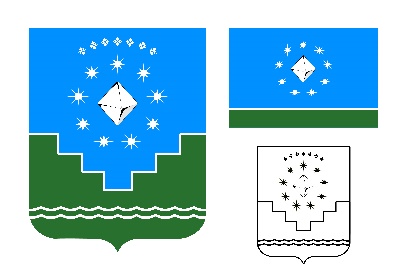 Россия Федерацията Саха Өрөспүүбүлүкэтэ  «МИИРИНЭЙ ОРОЙУОНА» МУНИЦИПАЛЬНАЙ ТЭРИЛЛИИХОНТУРУОЛЛУУР-СУОТТУУРПАЛАТАТА